Псковская область Российской ФедерацииГОСУДАРСТВЕННОЕ бюджетное ОБРАЗОВАТЕЛЬНОЕ УЧРЕЖДЕНИЕ псковской области «ПЫТАЛОВСКАЯ СПЕЦИАЛЬНАЯ (КОРРЕКЦИОННАЯ) ОБЩЕОБРАЗОВАТЕЛЬНАЯ ШКОЛА-ИНТЕРНАТ I И II ВИДА»_______________________________________________________Светофор – хозяин улицы.Классный час во 2а классе.Классный руководитель2а класса : Панчева М.В.2012Цель:  изучение правил дорожного движенияЗадачи:  расширить представление учащихся о дорожной среде, развивать целостность восприятия, чувство предвидения опасности, наблюдательности, воспитание культурного пешехода. Оборудование:  книжка-раскладушка «Знай правила движения», круги (зелёный, жёлтый, красный), картинки (перекрёсток, тротуар и проезжая часть, светофор, транспорт, дорожные ситуации), дорожные знаки, ребус, кроссворд, компьютерная презентация, компьютерная игра по ПДД, настольная игра по ПДД.              ПрезентацияХод классного часа:1.Организационный момент.                                                                             Игра «4 лишний». Назовите виды транспорта.                                                            Назовите , что лишнее.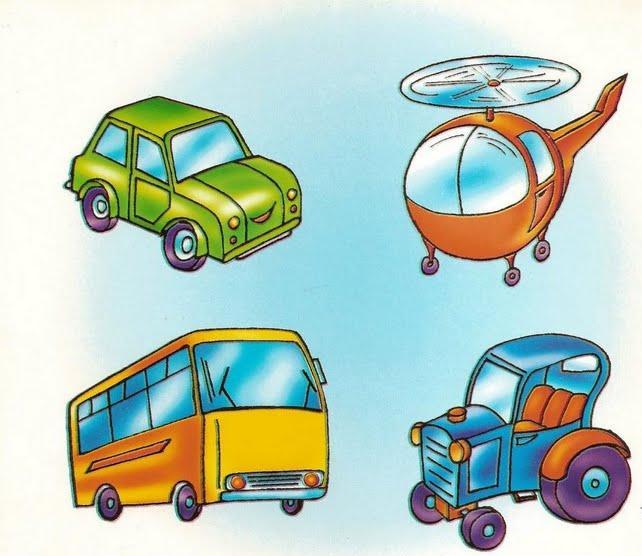 2.Сообщение темы классного часа. Посмотрите на картинки. Подумайте, о чём мы будем говорить на классном часе. (Показ слайдов презентации о дорожном движении).- Все дети и взрослые, водители и пешеходы обязаны двигаться на улице так, чтобы не создавать опасностей или помех для движения других. Нарушение правил дорожного движения – опасно для жизни!- Тема нашего классного часа «Наша улица. Транспорт на улице».Рассказ – объяснение; презентация «Наша улица».Наша улица(Показ слайдов презентации ) Вот наша улица. По её проезжей части мчатся машины, едут автобусы. Проезжая часть разграничена разделительной полосой. Машины движутся в обе стороны. На тротуарах много пешеходов. Они переходят улицу по пешеходным переходам. Для того, чтобы на улицах было безопасно, надо соблюдать правила дорожного движения. Такие правила должны знать водители и пешеходы.- Покажите на рисунке проезжую часть.- Что такое проезжая часть?Проезжая часть                                там, где движутся машины,люди не должны ходить,Потому что очень просто под машину угодить.На улице такое местоПроезжей частью называется,И по проезжей части людямХодить строжайше запрещается!- Покажите на рисунке тротуар.- Что такое тротуар?- Кто такой пешеход?тротуарТротуар – для пешеходов,                                                                                                  Здесь машинам нету хода!                                                                                   Покажи на рисунке перекрёсток.- Что такое перекрёсток?перекрёстокМесто, где пересекаются улицы, называется перекрёсток. На перекрёстке большое движение. Со всех сторон мчатся машины, автобусы. Это самое опасное место. Пешеход здесь должен быть особенно внимательным и осторожным.- Где переходят улицу пешеходы?Переходи улицу только по пешеходным переходам. Этот переход обозначен с помощью дорожного знака. Вот этот знак – пешеходный переход. Этот переход обозначен белыми линиями – «зебра».Знак «Пешеходный переход»Где на зебре пешеход,Ты на улице найдиИ под ним переходи!- Что ещё помогает пешеходам переходить дорогу?Чтобы возле перекрёсткаТы дорогу перешёл,Все цвета у светофораНужно помнить хорошо!Загорелся красный свет –Пешеходам хода нет!Жёлтый – значит подожди,А зелёный свет – иди!Игра «Транспорт».Запутанные предметы. Назовите предметы. Как назвать их одним словом?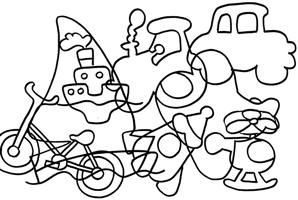 Загадки о транспорте.Не летит, не бежит,Жук по улице спешит.И горит в глазах жукаДва блестящих огонька. (машина)Два колёсика подрядИх ногами вертят,А поверх торчкомСам хозяин крючком. (велосипед)Кроссворд.- Рассмотри рисунки. Рядом с изображёнными предметами естьцифры. Отгадай эти предметы и напиши их названия вквадратики. Тогда вы узнаете название транспорта, выделенноепосередине кроссворда.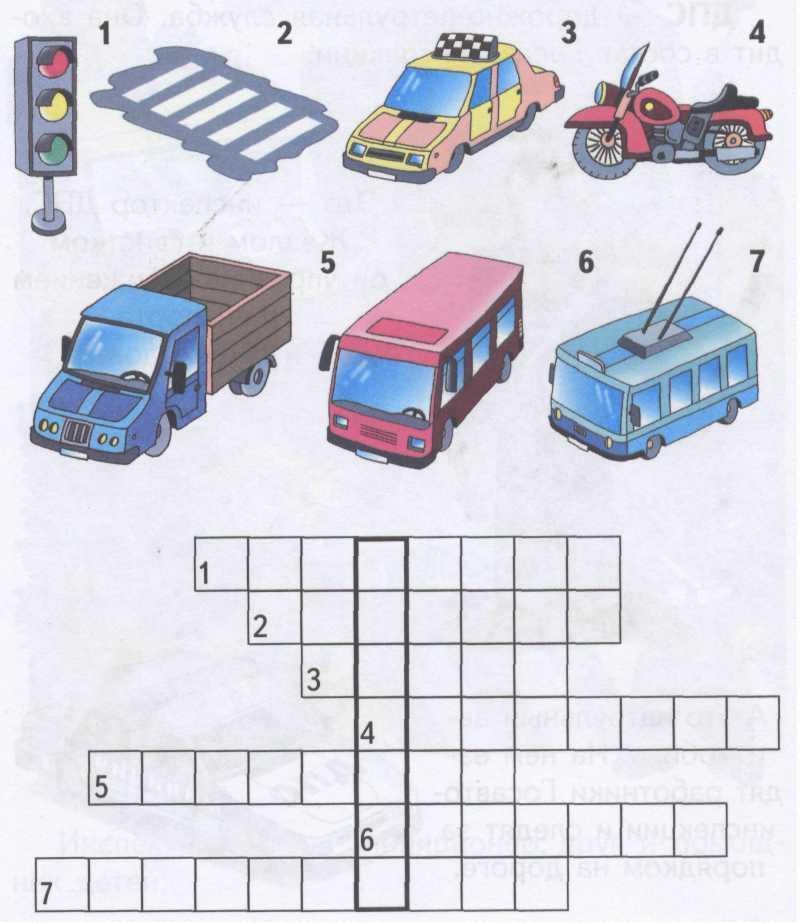 Презентация «Почему дети попадают в дорожные аварии». Посмотрите внимательно на картинки. Возьмите карточки со словами «МОЖНО», «НЕЛЬЗЯ». Покажите карточку: можно так делать, как мальчик и девочка, или нельзя.Как вы думаете, в чём опасность их неправильного поведения?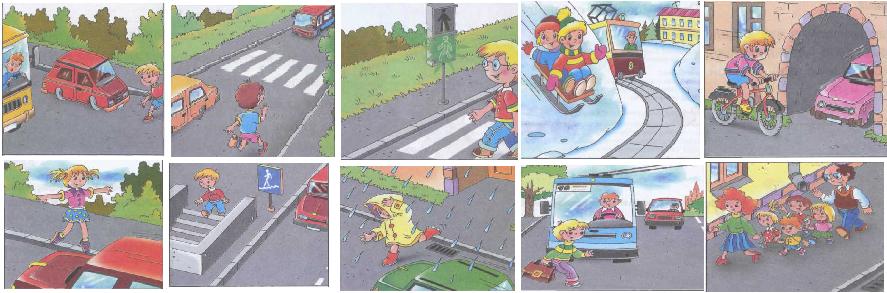  Каждый день под колёса машин попадают дети и взрослые, погибая и получая тяжёлые травмы. Происходит это потому, что взрослые, а особенно дети ведут себя на улицах и дорогах неосторожно. Чтобы этого не случилось, надо знать и соблюдать правила дорожного движения.Закрепление материала. Конкурс «Подумай – ответь».Что такое тротуар?Что такое проезжая часть?Где нужно ходить пешеходам?Как нужно переходить улицу?Что такое перекрёсток?Какое самое опасное место для пешехода? (Перекрёсток)Какие сигналы светофора знаете?Игровой материал.Нарисуй светофор.Он имеет по три глаза –По три с каждой стороны.И хотя ещё ни разуНе смотрел он всеми сразу –Все глаза ему нужны.Он висит тут с давних пор.Что же это? (светофор)Есть три глазка у светофора:Красный – стой,Жёлтый – жди,А зелёный свет – иди.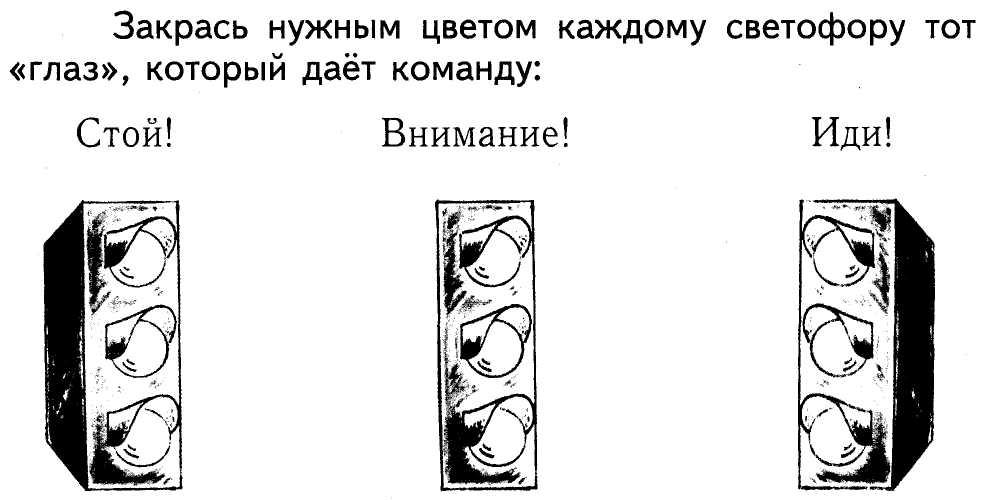 Компьютерная игра о транспорте.Настольная игра по правилам дорожного движения.Обобщение. Итог.Мы о правилах движеньяВам сегодня рассказали,Чтобы правила движеньяВсе детишки знали,